INFORMATION FOR 2016 POSTER COMPETITION Contest Terms:The poster must be 33.1” x 46.8” (AO size) in size and contains:Institute/Agency LogoName and address / e-mail of the participant.The Poster Should Include:Research TitleResearcher’s  NameResearch BackgroundResearch Objective(s)/ Methodology/ Sample lResearch Findings/Output (Publications/Policy Implications/etc.)Related PhotosQR Code (as instruction given)Others (if related)Contact AddressE-mail / Telephone No.Instruction for QR Code:Step 1:Upload your presentation video on YouTube from your own account or agencies.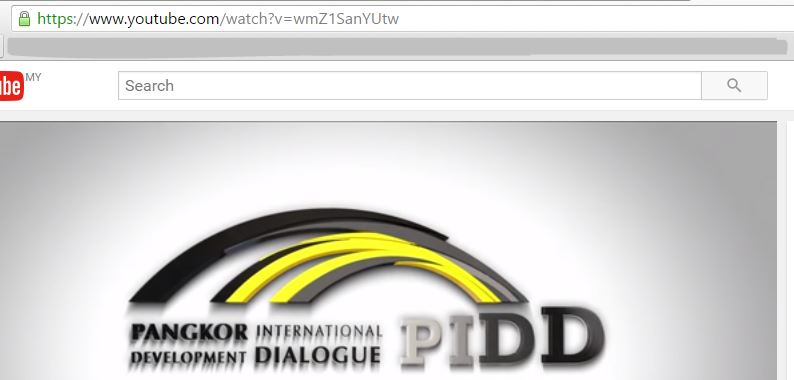 Step 2:Open QRCODE MONKEY website.Insert your url video presentation into http://www.qrcode-monkey.com/ 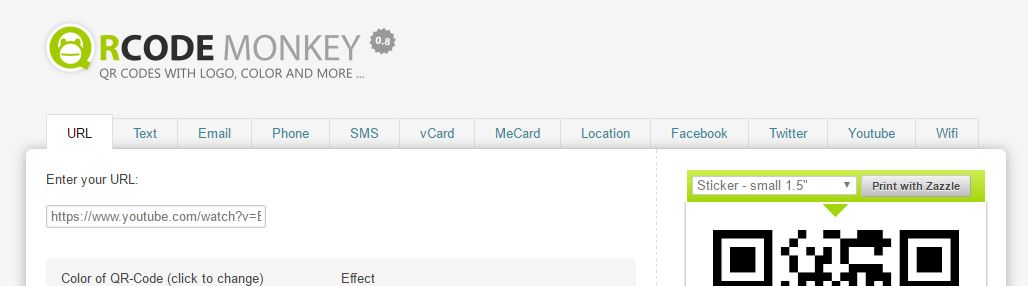 Step 3:Generate your QR Code.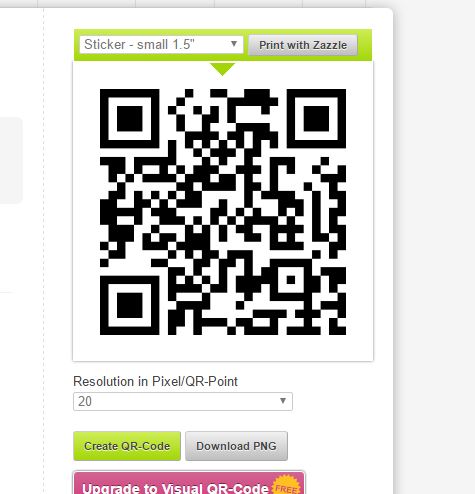 Step 4:Download and copy your QR Code and insert at your poster.Step 5:Finished.Example: 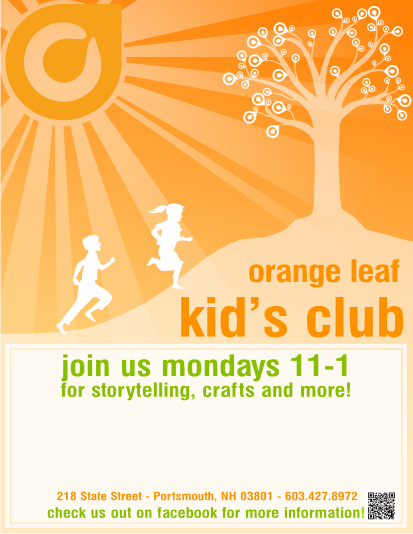 